Präsident Andreas König5000 Aarau		praesident@bienen-ag.ch  Protokoll,   	VorstandssitzungMontag, 28.02.2022, 18:30 Uhr, Stefan Hoene, Höhleweg, RombachTraktandenGeht als Protokoll an: VorstandsmitgliederPendenzen: 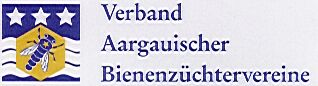          www.bienen-ag.ch                Aarau, 28.02.2022Begrüssung Alle anwesend vollständigAndreasGenehmigung Protokoll (ist online verfügbar)Protokoll ist angenommenKeine FragenAndreas Geschenke für Bauern von Imkern / Flyer WettbewerbFlyer und Brief verschickt per Angang Feb. durch Andreas KönigErste Rückmeldungen vom Wettbewerb sind eingegangenen Wie soll die Verlosung stattfinden?Soll direkt durch Andreas erfolgen durch Kinder Infos an Vorstand über Anzahl und VersandAndreasErsatzzuchtobmann  Weiteres VorgehenMail an die Präsidenten/Vereine wurde am 11.2.22 verschickt (Andreas)Neue Namen?Weiteres Vorgehen: Zuchtobmann von Vereinen rollierendGV Werbung machenNochmals nachfragen und ev.Rassenzuchtverbände  MarkusWas machen wir, wenn wir niemanden finden?Zuchtleute zusammenrufen interne Lösungen findenAlleErsatzkassier per 2023Kommentar Matthias: Seit 2014 dabei, es ist Zeit, dass jemand anderes das übernehmen soll. Mögliche KandidatenMögliche AlternativenFolgende Pendenzen sind zu erledigen: Korrektur Rechnung Q4 21 RBL bis 4.3.22 Korrektur Berechnung Budget Abschluss Rechnung erfolgt durch Matthias und wird bis. Ende März aufgearbeitet sein. Abrechnungen Rapport RBL MatthiasAuszahlungen 30.- CHF Geschenk Imker bis Ende März gem. Tabelle von Andreas  z.Hd. MatthiasMatthias will Projekt RBL möglichst schnell abgeben. Matthias, AlleDV 2022 Info aus BesprechungErkenntnisse aus den Abklärungen in Zusammenhang mit der 2G Regelung etc.  Andreas und Francesco Schreiben an die Vereine nötig oder nicht?Erneuter Vorstoss an den Vorstand Bienen Schweiz durch Francesco um Erbitten der Klarheit über künftiges Vorgehen bei GV’s bei allfälligen weitern Bundesratseinschränkungen.Andreas und FrancescoGeschenke für Ehrungen 2020/21Geschenkvorschlag gem. MailAndere GeschenkvorschlägeGeschenk ist ok Budget gesprochen. Versand soll vor der DV erfolgen. DV findet am 24.06. statt. -> Informationen and Vereine (Andreas)Alle / MatthiasTermine 2022 durchgehen verteilen der Besuche bei Vereinen GVStand der Umfrage und der Zuteilung Allenfalls noch Zuteilungen vornehmen  -> erledigtStefan / AlleÄmter und BesoldungBesprechen der einzelnen Ämter Edith ist nach mit den Prüfungen. Ein einzelnes Problem mit einem Betriebsprüfer. Bioimkerprüfoption auch für Siegelprüfer. Wäre einfacher!
Francesco: Ein wenig eingeschränkt durch Corona, nun kommt es langsam in die Gänge. Würde gerne höcks besuchen. Schwierig ist die Kontrolle der Abrechnungen. Möchte erstmal Leute kennenlernen. Es gibt noch viel Potential. Pflichtenheft wäre nicht schlecht.Bildungsobman Aufgaben: Sind sehr zentral haben Potential. Verantwortlich für Kursdurchführung der Vereine. Wenns nicht läuft dann muss Unterstützung gegeben werden und Organisation in die Hand genommen werden. Kann sehr viel Aufwand bedeuten.Vorschlag: Weitere Kurse bspw. Völkervermehrung.Grundkurs revolutionieren Module vorbereiten und verschiedene Imker können das abwechselnd abhalten. So kann man schwache Vereine unterstützen.Markus: Rassenreines Material zu bekommen ist schwierig. Von 6 A stellen werden effektiv nur 3 als A Belegstellen gelten.Herausforderung: Es muss mehr aufgeführt werden damit die A- Stellen sich lohnen.Matthias: Rückzahlung an die Vereine und Jahresabrechnung ist herausfordernd.Stefan Immer Peakweise Aufwand. Modul Schwarmfänger erste Pendenzen schon erledigt nur Telefonnummer anzeigen. Videotutorials eventuell als ergänzung zum Grundkurs.Besprechen der HerausforderungenEntlöhnung/Siehe Entwicklung im Kurswesen (Kostenexplosion etc.)Beispiel BauernverbandPräsident: ÖffentlichkeitsarbeitProjekte Kommissionen: FeuerbrandALARBLSeuchenfonds / Beiträge Anfragen div. Mail / Steuern / Bienenstandorte Mediation VereineAnfragen Kanton Anfragen Bienen-SchweizDV Bienen SchweizDV VABVWas wäre nice to have: Präsidentenkonferenzen (div. Vereine)KommissionenBieneninspektorat MitsprachePolitische Aktivitäten für die Bienen / Gegenbewegung zum Trend (Wildbienen) LobingVerbandsbeschwerderechtForderung Finanzen Geld für die BienenhaltungBestäubungsvergütungAlleInfos Stefan Schwarmfänger für HomepageStand der Änderungen gem. ProtokollStefanALAAktueller Sand GrobkonzeptPräsentation Gründung OK Idee ist eigentlich gut wir müssen einfach noch versch. Dinge abklären. Budget Zeltaufbau etc. Bienenpfad mit Historie der Imkerei. Honigverkauf, Bilder Von Honigbiene aus Honiggläsern generiert.
Francesco, Stefan, Edith und Andreas sind dabei und können sich vorstellen auch eine Teilverantwortung zu übernehmen. Andreas bespricht die Grobidee mit OK.Rückstellung für ALA diskutieren an DVAndreas Vertreter asiatische Hornisse -> Francesco übernimmt RessortAntrag für Vergütung zusätzliches Ressort 200,-Francesco Termin für die nächste Sitzung (ALA) 28.03.2022 18:30 bei AndreasAlleDatumPendenzVerantwortlichProjekte Verband BestäubungsprämienSchulprojekte (Jugendförderung) proaktive InformationVideos für Vereine und BeraterVerbandVerbesserungsvorschläge HomepageTermine Tool für VereineVerband